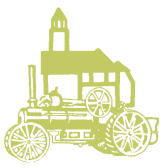 Fragebogen: Börde-Museum Burg UmmendorfALTES MUSEUM – NEU GESTALTET NEUKONZEPTION DER DAUERAUSSTELLUNG 2020–2022Sehr geehrte Damen und Herren,das Börde-Museum ist gerade für eine Sanierung geschlossen und nutzt die Gelegenheit, um seine Dauerausstellung zu erneuern. Hierfür ist uns ein besucherorientiertes Vorgehen wichtig. Sie haben mit der Beantwortung des Fragebogens die Möglichkeit, Einfluss zu nehmen und uns bei unserem Vorhaben zu unterstützen, wofür wir Ihnen bereits jetzt recht herzlich danken möchten.Die Teilnahme an der Befragung ist anonym möglich. Einladungen zu späteren Workshops erfolgen dann jedoch ausschließlich an die Teilnehmer der Umfrage, die hier eine Kontaktmöglichkeit (E-Mail oder Post-Adresse) angegeben haben.Name			Adresse		E-Mail			1. Wie alt sind Sie?  0–18	  19–28	  29–48	  49–65	  66–992. Sie sind? (Mehrfachnennungen möglich)   Künstler						   Kulturakteur/in   Mitwirkende/r in einem Heimatverein		   Tourismusanbieter   Kulturinteressierte/r				   Mitarbeiter/in in einer Kultureinrichtung   Mitarbeiter/in einer Bildungseinrichtung		   Museumsbesucher   Mitglied eines Fördervereins einer Kultureinrichtung3. Kennen Sie das Börde-Museum? Ja			 Nein4. In welchen Bereichen hatten Sie bisher Berührungspunkte mit dem Börde-Museum? (Mehrfachnennungen möglich)   beruflich						   privat   Tagungen/Workshops				   Betriebsausflug   zu Unterrichtszwecken				   Hochzeiten/Familienfeiern   Freizeitgestaltung					   zu Forschungszwecken   Veranstaltungen5. In welchem Zusammenhang haben Sie bereits das Museum besucht? (Mehrfachnennungen möglich)   Familienausflug			   Gruppenbesuch			   Führung   Einzelbesuch			   Besuch eines Konzerts   Besuch des Treffens historischer Fahrzeuge und Landtechnik   Besuch des Kräutergartenfestes   Besuch des Burgfestes   Besuch des Weihnachtsmarktes6. Wie sind Sie auf das Museum aufmerksam geworden?(Mehrfachnennungen möglich)    zufällig vorbeigekommen				    Prospekt des Museums    Anregung durch Verwandte, Bekannte, Kollegen    Bericht oder Anzeige in der Zeitung		    Reiseführer    Bericht im Radio oder Fernsehen			    Plakat/Handzettel des Museums    Touristinformation / Verkehrsbüro			    Internetpräsenz    Hinweis in der Schule, Bildungseinrichtung7. Wie oft sind Sie in den letzten zwölf Monaten in einem Museum gewesen?   einmal			  zweimal oder dreimal   viermal			  fünfmal und öfter		  kein Museumsbesuch8. Wie oft waren Sie bereits im Börde-Museum?9. Was verbinden Sie mit dem Börde-Museum?10. Welche Themen erwarten Sie im Börde-Museum?11. Welche Themen interessieren Sie persönlich?12. Worüber möchten Sie im Börde-Museum mehr erfahren?13. Was verbinden Sie mit der Magdeburger Börde?14. Welche der bisherigen Ausstellungsthemen finden Sie wichtig? (Mehrfachnennungen möglich)    Museumsgeschichte			    Landtechnik    Kali- und Steinsalz				    ländliches Wohnen    Zuckerrübenanbau und -ernte		    Architektur    Festtagstracht				    Archäologie    Brauerei					    Kräutergarten- und Gartenarchitektur    Sandstein					    Skulpturenausstellung15. Welche der folgenden Ausstellungsthemen sollten sich künftig im Börde-Museum wiederfinden? (Mehrfachnennungen möglich)    Museumsgeschichte			    Brauerei    Landtechnik				    Zuckerrübenanbau, -ernte, -verarbeitung    Industriegeschichte			    Kali- und Steinsalzbergbau    Kohlebergbau				    Archäologie    Architektur				    Festtagstracht    ländliches Wohnen			    Infrastruktur und Mobilität    DDR und Wendezeit			    Geschichte der Burg Ummendorf    Naturraum (Bodenkunde, Flora, Fauna)	    Skulpturenausstellung    Geologie					    Sandstein    Kräutergarten und Gartenarchitektur	    Natur im Garten    optische Telegrafie				    regionale Kunst16. Gibt es Bereiche des Museums, mit denen Sie unzufrieden sind? (Mehrfachnennungen möglich)   Öffnungszeiten         			   Service        Zugänglichkeit, Barrierefreiheit     	 	   Angebote   Entgelte / Eintrittspreis			   Veranstaltungen            Sammlungsschwerpunkt  			   Präsentation der Sammlung   Ausstellungsprogramm          		   Vermittlungsarbeit, Museumspädagogik   Beantwortung von Anfragen		   Form der Kommunikation und Information   Sauberkeit und Hygiene 			   Raumnutzungsmöglichkeiten für Dritte17. Bitte präzisieren Sie hier die Kritikpunkte, die Ihnen besonders wichtig sind!18. Was gefällt Ihnen besonders am Börde-Museum?19. Diesen Hinweis möchte ich Ihnen mitgeben!Vielen Dank für die Teilnahme!Die mit diesem Fragebogen erfassten Daten werden nur anonym weiterverarbeitet und zur Verbesserung der Einrichtung ausgewertet und genutzt. Personengebundene Daten werden nach 5 Jahren gelöscht. Sie werden nicht an Dritte weitergegeben!Selbstverständlich können Sie jederzeit die Verarbeitung Ihrer personenbezogenen Daten widerrufen. Die Daten werden dann sofort gelöscht.Bitte per Mail bis zum 14. März 2020 an boerde-museum@landkreis-boerde.de oder an unsere Postadresse: Börde-Museum Burg Ummendorf, Meyendorffstr. 4, 39365 Ummendorf zurücksenden.